V 1 – Nachweis von Doppelbindungen im AromatenMaterialien: 		Reagenzgläser, Reagenzglasständer, TrichterChemikalien:		Bromwasser, Bayer-Reagenz (Natriumcarbonat und Kaliumpermanganat) Naphthalin, Ethanol/Chloroform, Hex-1-enDurchführung 1: 			In zwei Reagenzgläser wird jeweils dieselbe Menge an Hex-1-en gegeben. In das eine wird Baeyer-Reagenz im Überschuss dazu gegeben, in das andere Bromwasser; beide Reagenzgläser werden gut geschüttelt. Beobachtung 1:			Sowohl die Baeyer-Reagenz, als auch das Bromwasser entfärben sich bei Zugabe. Die untere Phase im Reagenzglas mit der Baeyer-Lösung färbt sich zudem braun.Durchführung 2: 			In zwei Reagenzgläser wird jeweils eine Spatelspitze Naphthalin gegeben und mit etwa 3 mL Chloroform versetzt. In das eine wird wieder Baeyer-Reagenz im Überschuss dazu gegeben, ins andere Bromwasser; beide Reagenzgläser werden gut geschüttelt. Beobachtung 2:		Die Baeyer-Reagenz und das Bromwasser entfärben sich nicht bei Zugabe.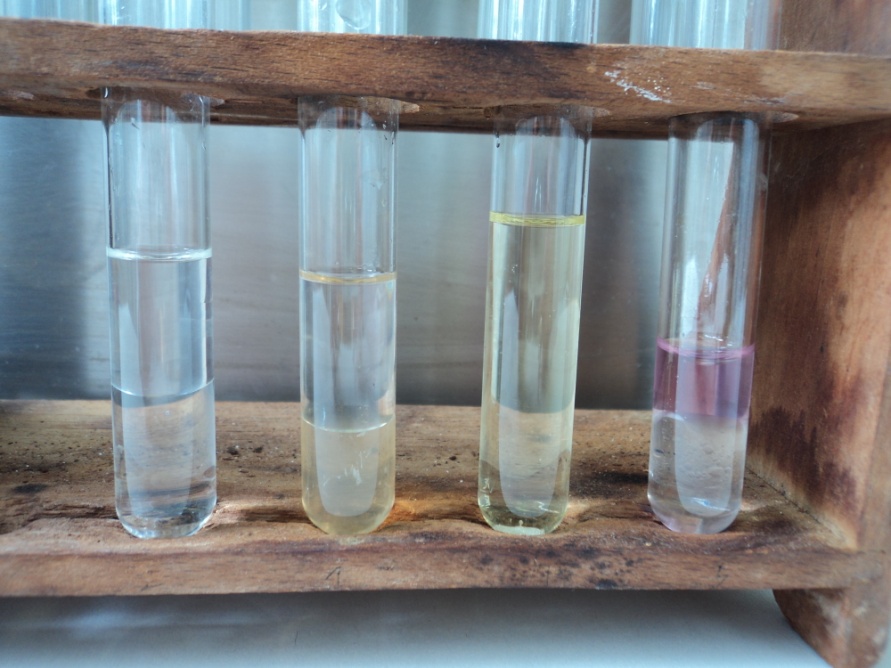 Abb.  -  Hex-1-en mit Brom und Baeyer-Reagenz, Naphthalin-Lösung mit Brom und Baeyer-Reagenz Deutung:			Das Kaliumpermanganat reagiert mit Hex-1-en. Es entsteht Braunstein.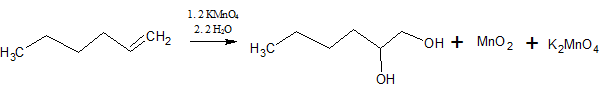 		Bei Brom findet eine elektrophile Addition statt: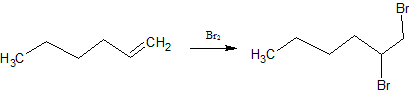 		Im Aromaten liegen zwar Doppelbindungen vor, sie reagieren jedoch nicht auf die Reagenzien: Die Doppelbindungen sind delokalisiert und lassen sich mit mesomeren Grenzstrukturen darstellen.Entsorgung:	Überschüssiges Bromwasser wird mit Natriumthiosulfat entfärbt. Alle Lösungen werden in den Abfallbehälter für organische, halogenhaltige Lösungsmittel gegeben.Literatur:	Glöckner, W. u.a (Hrsg.), Handbuch der experimentellen Chemie. Sekundarbereich II. Band 9: Kohlenwasserstoffe, Aulis Verlag 2005, S.GefahrenstoffeGefahrenstoffeGefahrenstoffeGefahrenstoffeGefahrenstoffeGefahrenstoffeGefahrenstoffeGefahrenstoffeGefahrenstoffeBromwasserBromwasserBromwasserR: 23-24-36/38R: 23-24-36/38R: 23-24-36/38S: 7/9-26S: 7/9-26S: 7/9-26NatriumcarbonatNatriumcarbonatNatriumcarbonatH: 319H: 319H: 319P: 260-​305+351+338P: 260-​305+351+338P: 260-​305+351+338KaliumpermanganatKaliumpermanganatKaliumpermanganatH: 272-302-410H: 272-302-410H: 272-302-410P: 210-273P: 210-273P: 210-273NaphthalinNaphthalinNaphthalinH: 351-302-410H: 351-302-410H: 351-302-410P: 273- 281-308+313P: 273- 281-308+313P: 273- 281-308+313Hex-1-enHex-1-enHex-1-enH:225-304H:225-304H:225-304P: 210-243-301+310-331P: 210-243-301+310-331P: 210-243-301+310-331ChloroformChloroformChloroformH: 351-302-373-315H: 351-302-373-315H: 351-302-373-315S: 302+352-314S: 302+352-314S: 302+352-314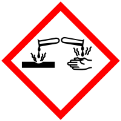 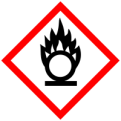 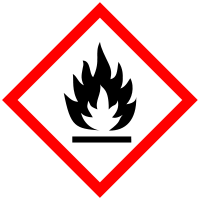 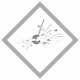 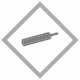 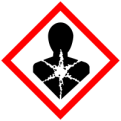 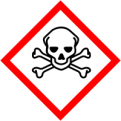 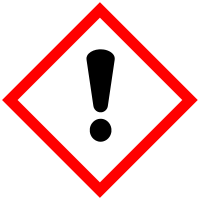 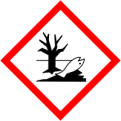 